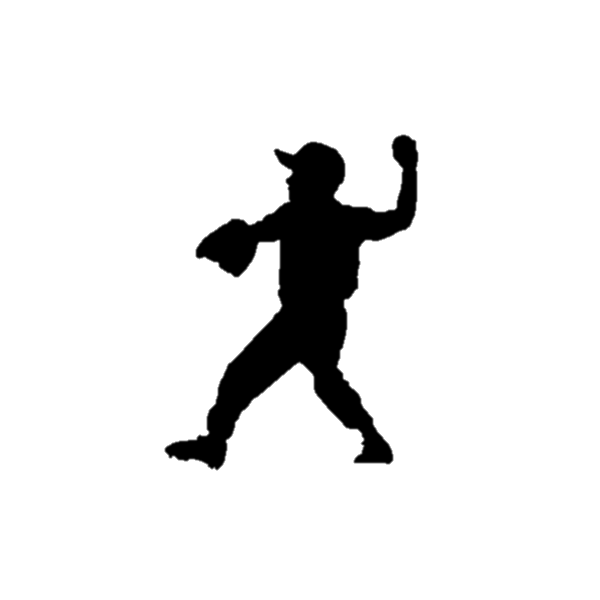 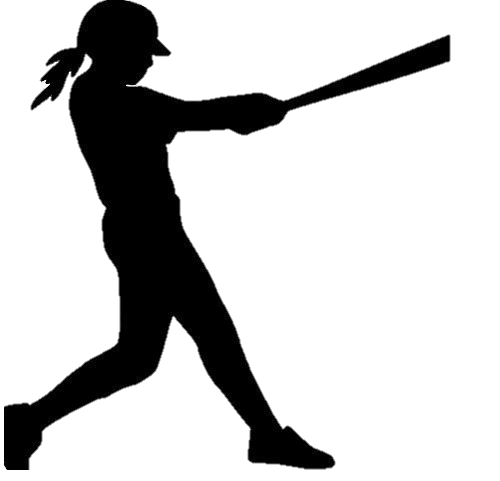 T-BALL (3-5)                                          2023 SCHEDULE (Revised 4/22)DATETEAMSTIMEFIELD#**WEDNESDAY APRIL 26PIRATES @ ROCKETS**6:00TBALL FIELD 1SATURDAY APRIL 29ROCKETS @ CUBSDODGERS @ PIRATES10:00**11:15TBALL FIELD 1SATURDAY MAY 6ROCKETS @ DODGERS PIRATES @ CUBS10:00**11:15TBALL FIELD 1SATURDAY MAY 13ROCKET @ PIRATESDODGERS @ CUBS10;00**11:15TBALL FIELD 1SATURDAY MAY 20**PIRATES @ DODGERS**CUBS @ DODGERS**CUBS @ ROCKETS9;4511:0012:00TBALL FIELD 1THURSDAY MAY 25DODGERS @ ROCKETSCUBS @ PIRATES6:007:00TBALL FIELD 1MEMORIAL DAY WEEKENDEND OF SEASON